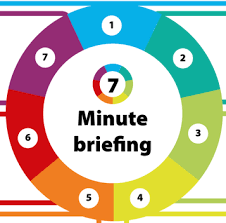 Seven-minute briefingAdult Carers and Young Carers of Terminally Ill Persons Regulations 2021 one: BACKGROUNDThe Carers (Scotland) Act 2016 (Adult Carers and Young Carers of Terminally Ill Persons: Timescales for Adult Carer Support Plans and Young Carer Statements etc.) Regulations 2021 outlines timescales for offering and completing an Adult Carers Support Plan (ACSP) and Young Carers Statements (YCS) comes into effect from 31st July 2021. This briefing outlines the key responsibilities and operational changes outlined within the regulations accompanying statutory guidance, The Carers (Scotland) Act 2016, Statutory Guidance (See 2.1.90 to 2.1.103 and 2.2.123 to 2.2.136).  TWO: TIMESCALESOnce an authority identifies a carer of someone who is terminally ill*, the authority must offer that carer an ACSP/ YCS within two working days. If the authority cannot do this within 2 working days, due to unforeseen circumstances, they must make the offer as soon as reasonably practicable** THREE: NOTIFICATION DATEThe ‘Notification date’ is the date which the carer accepts an offer to prepare ACSP/YCS. The ‘Substantive conversation’ must take place within 5 working days (or any other date as requested by the carer) of the notification date. FOUR: SUBSTANTIVE CONVERSATIONThe ‘Substantive Conversation’ is the first conversation which the responsible local authority has with a relevant adult carer. Any immediate or urgent personal outcomes and needs for support in relation to an adult carer of a cared-for person who is terminally ill are identified during the first conversation. FIVE: TIMESCALE FOR COMPLETION & CARER CHOICEWhere the substantive conversation takes place within 5 days of the notification date then the ACSP/YCS must be prepared within 10 working days of the notification date. (Note: If a carer specifies a date out with the 5 day period a new timescale applies – see Regs section 5 (2)(b) & 5(3) SIX: ACSP/ YCSThe ACSP/YCS can be a shortened version but must cover areas set out in section 9(1)(a), (b), (e), (f), (i) and (j) of the 2016 Act. A review date must be set and, if applicable, the remainder of information which should be in the plan under section 9 should be added. We should record support put in place as a result of ACSP/ YCS. SEVEN: IMPORTANT DATES TO BE RECORDED We need to record the following dates:Date we became aware of the carer and the terminal illness diagnosisDate carer accepts offer to do ACSP /YCSDate of the substantive conversation.Date ACSP/ YCS was completed.